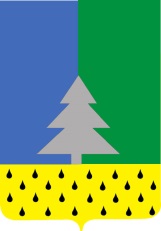 Советский районХанты-Мансийский автономный округ – Югра           Глава сельского поселения Алябьевский «01» апреля 2022 г. 		             	                                                                  № 02О проведении общественных обсуждений  по проекту решения Совета депутатов сельского поселения Алябьевский «О внесении изменений в решение Совета депутатов сельского поселения Алябьевский от 15.06.2018 № 234 «Об утверждении   Правил    благоустройства территории сельского поселения Алябьевский»В соответствии  с  Федеральным законом Российской Федерации от 06.10.2003 № 131-ФЗ «Об общих принципах организации местного самоуправления в Российской Федерации», решением Совета депутатов сельского поселения Алябьевский от  20.04.2018 года № 225  «Об определении  Порядка организации  и проведения  общественных обсуждений    по вопросам градостроительной деятельности на территории сельского поселения Алябьевский», Уставом сельского  поселения Алябьевский:1. Назначить общественные обсуждения по проекту решения Совета депутатов сельского поселения Алябьевский «О внесении изменений в решение Совета депутатов сельского поселения Алябьевский от 15.06.2018 № 234 «Об утверждении   Правил    благоустройства территории сельского поселения Алябьевский (далее – общественные обсуждения, Проект).2.  Срок подготовки  оповещения о начале общественных обсуждений  не может превышать один рабочий день с даты  подписания настоящего постановления.3. Разместить Проект на официальном сайте Администрации сельского поселения Алябьевский в информационно-телекоммуникационной сети "Интернет" www.alabievo.ru  (далее-официальный сайт)  в разделе  «Общественные обсуждения».  4. Опубликовать  Проект  в периодическом издании органов местного самоуправления в бюллетене «Алябьевский вестник».5. Срок проведения общественных обсуждений  составляет один месяц  со дня опубликования  оповещения.            6. Открыть экспозицию Проекта  с 01.04.2022 г. по 04.05.2022 г.  в  Администрации сельского поселения Алябьевский  по адресу: Ханты-Мансийский  автономный округ - Югра, Советский район, п. Алябьевский,  ул. Токмянина, д. 15 (здание спорткомплекса  «Авангард»  сельского поселения Алябьевский, второй этаж).          7. Провести консультирование посетителей экспозиции  Проекта 15.04.2022 года  в Администрации сельского поселения Алябьевский по адресу: Ханты-Мансийский  автономный округ - Югра, Советский район, п. Алябьевский,  ул. Токмянина, д. 15 (здание спорткомплекса  «Авангард»  сельского поселения Алябьевский, второй этаж).   8. Прием предложений  и замечаний по вопросу, указанному в пункте 1. настоящего постановления  принимается  с 01.04.2022 г. по 04.05.2022 г. следующими способами:    1) посредством официального сайта;2) в письменной форме в адрес организатора общественных обсуждений;3) посредством записи в  журнале учета посетителей экспозиции Проекта.          9. Организатором общественных обсуждений  по Проекту является  Администрация сельского поселения Алябьевский  по адресу: Ханты-Мансийский  автономный округ - Югра, Советский район, п. Алябьевский,  ул. Токмянина, д. 15 (здание спорткомплекса  «Авангард»  сельского поселения Алябьевский, второй этаж).           10. Общественные обсуждения проводятся  в  Порядке, определенном решением Совета депутатов сельского поселения Алябьевский от  20.04.2018 года № 225.           11. Разместить  настоящее постановление  на официальном сайте Администрации сельского поселения Алябьевский в сети Интернет.           12. Настоящее постановление вступает в силу со дня его подписания.Исполняющий обязанности Главы сельского поселения Алябьевский                                                       Л.Х. ЯминоваСОВЕТ ДЕПУТАТОВсельского поселения АлябьевскийСоветского районаХанты-Мансийского автономного округа-ЮгрыРЕШЕНИЕ(проект)  «____» ________  20____ г.                                                                                           № ___О внесении изменений в решение Совета депутатов от 15 июня 2018 года № 234 «Об утверждении   Правил    благоустройства территории сельского поселения Алябьевский»        В соответствии с   Федеральным законом   Российской Федерации от 06.10.2003 года № 131-ФЗ «Об общих принципах организации местного самоуправления в Российской Федерации», Законом Ханты-Мансийского АО - Югры от 22 декабря 2018 г. N 116-оз "Об отдельных вопросах, регулируемых правилами благоустройства территорий муниципальных образований Ханты-Мансийского автономного округа - Югры, и о порядке определения границ прилегающих территорий",   Уставом сельского поселения Алябьевский: Внести в Правила благоустройства территории сельского поселения Алябьевский, утвержденные решением Совета депутатов сельского поселения Алябьевский от 15.06.2018 № 234,  изменения, дополнив подраздел 2.10  Площадки для выгула и дрессировки собак раздела 2 подпунктами 2.10.24.1 – 2.10.24.12 следующего содержания: «2.10.24.1. Настоящие Правила распространяются на всех владельцев собак и иных животных на территории сельского поселения Алябьевский, включая предприятия, учреждения и организации независимо от форм собственности.2.10.21.2. Содержание собак допускается при условии соблюдения санитарно - гигиенических, ветеринарно - санитарных правил, норм общежития и настоящих Правил, а в комнатах коммунальных квартир - также при отсутствии у соседей медицинских противопоказаний (аллергии).2.10.24.3. Собаки, принадлежащие гражданам, предприятиям, учреждениям и организациям, подлежат в установленном порядке обязательной регистрации, ежегодной перерегистрации и вакцинации против бешенства в органах ветеринарии. Вновь приобретенные животные должны быть зарегистрированы в месячный срок.2.10.24.4. При регистрации владельцу собаки выдается регистрационное удостоверение, жетон с номером и, по желанию владельца, собаке наносится татуировка на правом ухе или вживляется чип. Владельца собаки знакомят с настоящими Правилами.2.10.24.5. При продаже и транспортировке собак за пределы сельского поселения Алябьевский оформляется ветеринарное свидетельство установленного образца, где указывается дата вакцинации против бешенства.2.10.24.6. При выгуле собак владельцы должны соблюдать следующие требования:- осуществлять выгул собак на площадках, специально отведенных для этих целей органами местного самоуправления сельского поселения Алябьевский;- выводить собак из жилых помещений (домов), иных помещений, а также с изолированных территорий в места общего пользования (дворы, улицу) на коротком поводке, в наморднике (кроме щенков до двухмесячного возраста) в сопровождении совершеннолетнего члена семьи;- запрещается загрязнение собаками подъездов, лестничных клеток, лифтов, а также детских площадок, дорожек, тротуаров и других мест общего пользования, а в случаях таковых загрязнений владелец собаки очищает (убирает) эти территории;- запрещается выгуливать собак и появляться с ними в общественных местах и на транспорте лицам в нетрезвом состоянии и детям младше 14 лет;- при переходе через улицу и вблизи транспортных магистралей владелец собаки обязан взять ее на короткий поводок во избежание дорожно - транспортных происшествий;- запрещается свободный выгул собак на территориях традиционного природопользования за пределами границ земельных участков, выделенных (изъятых) под промышленные нужды (объекты промышленности).2.10.24.7. В случаях нахождения собак в общественных местах без сопровождения, без владельца (кроме собак, временно оставленных владельцами на привязи у магазинов, аптек, предприятий бытового обслуживания, поликлиник и пр.) безнадзорные собаки подлежат отлову силами специально обученной бригады ловцов.2.10.24.8. В случаях нанесения собакой покусов человеку, животному владельцы собак обязаны сообщить о случившемся в ветеринарное учреждение.2.10.24.9. Собака передается по усмотрению ее владельца другому владельцу или в ветеринарную лечебницу, либо в приют благотворительной организации защиты животных при невозможности содержания во избежание безнадзорности собак.2.10.24.10. О приобретении, потере или гибели собаки владелец сообщает по месту ее регистрации. При гибели животного удостоверение и жетон сдаются в ветеринарное или иное учреждение, где оно было зарегистрировано.2.10.24.11. В случае нарушений содержания и выгула собак в условиях, не отвечающих требованиям настоящих Правил, владельцы собак несут административную ответственность согласно Закону Ханты-Мансийского автономного округа-Югры от 11 июня 2010 № 102-оз «Об административных правонарушениях»  на территории сельского поселения Алябьевский. 2.10.24.12. Настоящие Правила применяются к содержанию и выгулу кошек и других домашних животных, не относящихся к сельскохозяйственным животным.». 2. Опубликовать настоящее решение в периодическом издании органов местного самоуправления в бюллетене «Алябьевский вестник» и разместить на официальном сайте Администрации сельского поселения Алябьевский в сети Интернет.          3. Настоящее решение вступает в силу со дня его официального опубликования.Исполняющий обязанностиГлавы сельского поселения Алябьевский                                                   Л.Х. ЯминоваЗаместитель председателя Совета депутатов сельского поселения Алябьевский                                             М.Г. Исакова  ПОСТАНОВЛЕНИЕ